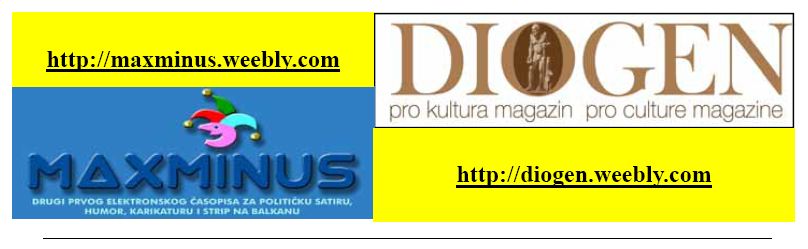 ALMA JEFTIĆ.1.3.2012.EVROPA, URBI ET ORBI, DIOGEN pro kultura magazinKulturni i umjetnički ekosistem za jednu novu EvropuPrema definiciji, ekosistem predstavlja biotop naseljen organizmima i njihovim zajednicama, u kojem se neprestano formira primarna biomasa, koju zatim troše i razgrađuju heterotrofni potrošači.U svjetlu prethodne definicije, kulturni i umjetnički ekosistem za kreativnu Evropu predstavljao bi jedinstveni instrument koji omogućava kulturi i umjetnosti da ojačaju solidarnost i eksperimentiraju sa inovativnim društvenim i ekonomskim modelima. Zamišljena kao takva, jedinstvena Evropa postaje oaza umjetnosti, širenja i razmjene znanja, kulturnih i duhovnih vrijednosti. Inicijativa koja zaslužuje samo čestitke, ali i potrebu da se malo vratimo na našeg Bosanca&Hercegovca i njegov san o jedinstvu, ljubavi i poštovanju. Kada već govorimo o jedinstvu i ujedinjenosti, kako u duhu tako i u kulturi i umjetnosti, teško je ne pomenuti redove ranije posvećene tom istom fenomenu. Iako ovo nije osvrt pun sentimentalnosti (niti postoji potreba za njim), ipak postoji  čežnja da se budućnost sagleda kroz jednu priču iz prošlosti, jedan sasvim kratki osvrt na ujedinjenost različitosti i kulture iz zanimljivog adolescentskog ugla.Dakle, jedan mali dio te priče izgleda ovako:„Riječi su nedovoljne da bi se dočarala svježina i raskoš koju u sebi nosi svako pravo umjetničko djelo. Negdje između stihova, nota i boje kriju se davne uspomene umotane u šarene snove sjećanja. Ma koliko i ma gdje pokušavali pobjeći, njihov korak je uvijek brži i snažniji. Nije teško zaključiti da su baš te uspomene što žubore u magli onaj kamenčić na koji se spotaknemo svaki put kada odlučimo krenuti dalje. Veliki umjetnici su slavljeni ne samo zato što su uspjeli oživjeti svoja sjećanja, nego i zato što su uspjeli pronaći put koji vodi ka ujedinjenju prošlosti i budućnosti. Sintagma „univerzalne životne istine“, dobro poznata kako kritičaru tako i učeniku na času lektire, govori o jednoj jedinstvenoj tački u kojoj se sjedinjuju tri različita vremenska perioda, tri velike prekretnice: prošlost, sadašnjost i budućnost. Na prelazu iz jedne u drugu, na toj trnovitoj stazi, smjestile su se rime i taktovi, da zajedno boje portret života......Kažu da mašta postaje stvarnost onog trenutka kada počnemo da je živimo, a ne sanjamo. Život je danas izgubljen u magli svakodnevnice, a snovi su postali kist kojim crtamo nikad dovršene karikature prošlosti. Zaključani između onog što je bilo i onog što se sada dešava, ljudi nisu u mogućnosti da pronađu ključ od vrata života. Jako je teško predstaviti trenutak u kojem su nestali entuzijazam i želja, a rodila se mutna gorčina nedovršenog poteza. Možda su ga sa sobom odnijele godine užasa, koje su ostavile jasan trag na životnom portretu. Taj trag je ono što u sebi nosi svaki stanovnik Bosne i Hercegovine, a samo su rijetki oni koji su nakon njega pronašli nove poteze i nastavili živjeti svoje lično umjetničko djelo. Jer život je umjetnost, a to zavisi samo od oka promatrača...Upoznati druge i otključati zidove njihovih tvrđava, put je koji vodi ka otkrivanju sebe, svojih vlastitih vrijednosti i sklonosti. Veliki Van Gogh je jednom prilikom izjavio: „Nema plave bez žute i bez narandžaste“ (Walther, I.F., Metzger, R., 2006).  Te su riječi sigurno plod trenutka u kojem su nastali najbolji potezi kistom ovog čuvenog slikara. Vjerovatno tada nije bio ni svjestan da svako ulje na platnu predstavlja jedan život koji treba otkriti i upoznati. I kao što ni njegove slike ne bi bile to što jesu, niti bi ikada dospjele u najpoznatije svjetske muzeje da različite boje na njima nisu ujedinjene, tako ni stanovnici Bosne i Hercegovine nikada neće proširiti svoje granice i vidike dok ne postignu jedinstvo na portretu života. ...Ovoj zemlji nikada nisu ni bile potrebne takve riječi, jer je raznovrsnost njenih predjela uvijek odavala najljepšu sliku. Ne postoji ništa što bi riječima moglo dočarati njenu ljepotu, jer, kao što je već rečeno, riječi su nedovoljne kada se radi o umjetničkom djelu velike vrijednosti. Nije potrebno objašnjavati koliko je teško pomoći ljudima da napuste svoje „tvrđave“ i okrenu se jedni drugima. Često nije lako ni shvatiti načine na koje oni sami to uspijevaju. Ali sigurno je da svaki stanovnik Bosne i Hercegovine ime svoj lični, mali, skriveni ključ koji otvara vrata života. Život nije nestao na ovim prostorima, on je samo zaključan negdje na granici prošlosti i sadašnjosti, na tankoj liniji koju se mnogi boje preći, jer nisu sigurni kuda ih ona vodi. Hrabrost ima onoliko definicija koliko ima ljudi, ali bi se većina mogla složiti sa jednom. To je sposobnost priznavanja vlastitih nedostataka i spremnost za njihovo ispravljanje. Svaki je čovjek ogledalo u kojim se možemo vidjeti i shvatiti koliko smo slični u svojoj različitosti. I koliko trebamo druge da bismo mogli pronaći načine za vlastitu korekciju. Možda zvuči jednostavno, ali to je ipak naš životni zadatak, kojem pristupamo onog trenutka kada s prvim plačem udahnemo i prve atome snage. Ljudi su mnogo jači nego što to misle o sebi, jači čak i od onih ledenih zidova iza kojih se skrivaju od sadašnjosti i budućnosti. Uspjeh se ne postiže bijegom od stvarnosti i onoga što nas sve okružuje. Tako nikada nećemo dovršiti svoj portret. Griješe oni koji misle da je umjetnost samo bijeg. Ona je način da se iznese sve ono što bi na bilo koji drugi način bilo nemoguće prenijeti. I samo se skladom različitih boja, nota i riječi tako nešto može ostvariti.Ljepota se krije u trenutku, potrebno je samo znati gledati na pravi način. I slušati. Otvoriti sva osjetila ka spoljašnjosti, onome što nas okružuje, ljudima oko nas... Ne postoji ništa što bi nas moglo spriječiti da živimo svoje vlastito umjetničko djelo. Jer to je jedini način da pronađemo davno izgubljeni ključ svoje sopstvene tvrđave, upoznamo druge i kroz njih sebe. To je staza kojom Bosna i Hercegovina treba ići. Tako se stiže do zvijezda...“Da li se ovako zaista može stići do zvijezda, nepoznato je... Ipak, zanesenost treba oprostiti ako se tiče mladalačkih ideala. U svakom slučaju, ovo treba shvatiti kao poziv na pridruženje jednom novom, jedinstvenom ekosistemu umjetnosti, kulture i poštovanja. Nas samih, naših susjeda i svih ljudi. Jedino tako možemo stvoriti jedan jedinstveni ekosistem kulture. Jedino tako naš Bosanac&Hercegovac, naš glavni junak, može početi stvarati jedan jedinstveni prostor za sve, prostor za koji se živi, radi i uživa u stvorenom. Idealistično? Možda. Neizvodivo? Nikako. Odsanjano? Svake minute. Provedeno u djelo? Pokušajmo... Ujedinjeni u različitosti... Sretno!***Cultural and Artistic Ecosystem for One New EuropeBy definition, ecosystem represents space inhabited by organisms and their communities, space in which primary biomass is formed, decomposed and consumed by heteroptrophic consumers.In light of the previous definition, cultural and creative ecosystem of Europe would be unique instrument that allows culture and arts to strenghten solidarity and to experiment with innovative social and economic model. Conceived as such, Europe is becoming a unique oasis of art, knowledge sharing, cultural and spiritual values. This initiative deserves only congratulations, but it also deserves short reminder of our Bosnian&Hercegovinian and dream on unity, love and respect. When we speak of unity and unification, both in spirit, culture and art, it is difficult not to mention words previously dedicated to the same phenomenon. Although this is not a review of sentimentality, there is a desire to percieve the future through a past story on unity and diversity from one interesting, adolescent angle.Thus, a small part of this story looks like this:„Words are simply not enough to describe the freshness and lavishness of a true work of art. Somewhere in between verses, notes and paints, some old memories hide, wrapped in colourful dreams of rememberance.  No matter how hard and where we try to escape, their stride is always quicker and stronger.  It is not hard to conclude that those memories murmuring in the mist are that tiny stone on which we stumble each time we decide to move on.  Great artists are revered not only for making their memories alive, but also for finding the path that leads to integration of the past and the future.  The syntagm “universal truth of life”, well known both to the critics and students of literature, speaks about a single point where three different times merge, three great turning points:  past, present, and future.  It is in this interface among them, on a path full of thorns, where the rhymes and strokes meet to paint the portrait of life together......They say that imagination becomes reality the moment we begin to live it, instead of dreaming it.  Life today is lost in the fog of daily life, and dreams have become the paint brush we use to draw never finished caricatures of the past.  Locked between what had been and what is now, people are unable to find the key to their lives.  It is very hard to pinpoint the moment when enthusiasm and desire had gone, and the dim bitterness of the unfinished stroke was born.  Perhaps the years of horror took them away, the years that had left a clear mark on the portrait of life.  This mark is something each person in Bosnia and Herzegovina carries within, and only a few manage to find the right moves and continue living their own work of art.  Because life is art, and that depends on the eye of beholder...  Getting to know others and unlock the walls of their fortresses is the path that leads to discovering oneself, one’s own values and inclinations.  The great Van Gogh once said “there is no blue without yellow or without orange” (Walther, I.F., Metzger, R., 2006). Those words are probably the fruit of the moment when this famous artist made his best strokes.  Probably, at the time, he was not even aware that every oil painting is a life that needs to be discovered and understood.  His paintings would not be what they are now, they would not be in the best museums of the world, if the colours on them were not united; similarly, the people of Bosnia and Herzegovina will never expand their boundaries and horizons until they reach this unity in the portrait of life...  This country has never needed words like that, because the variety of its landscapes makes the most beautiful painting.  There are no words that could bring alive its beauty, as has already been said, words are insufficient when it comes to works of art of great value.  It is not necessary to explain how difficult it is to help people leave their “fortresses” and turn to one another.  Often, it is hard enough to understand how they ever manage to do this.  But, surely, each person in Bosnia and Herzegovina has their personal, tiny, hidden key that opens the door of life.  Life has not gone from this land, it is only locked somewhere in between past and present, on the thin line that many are afraid to cross because they are not sure where it leads to.  Courage has as many definitions as there are people, but most would agree with this one: it is the ability to admit one’s own faults and willingness to improve them.  Each man is the mirror where we can see ourselves and see how similar we are in our diversity.  And how much we need others to be able to find the ways to improve ourselves.  Perhaps it may sound oversimplified, but this is our life task , which we approach at the moment when we take the first breath with the first cry, and with the first strength we gain.  People are much stronger than they think; they are stronger even than the ice walls behind which they are hiding from the present and from the future.  Success can not be achieved by hiding away from reality and what is around us.  That is not the way to finish our portrait.  Those who think that art is just an escape are wrong.  Art is the way to expose all those things that could not be shown otherwise.  Only in the harmony of diverse colours, notes or words can something like that be done.Beauty is hidden in a moment; you just need to know how to look at it the right way.  And listen.  Open all senses to what is around us, people around us… There is nothing that could stop us from living our own art.  Because that is the only way to find the long-lost key to our own fortress, to get to know others, and through them, ourselves.  This is the path Bosnia and Herzegovina has to take.  This is how you reach the stars...“Is it possible to reach the stars by these words? That is unknown. However, passion should be forgiven if it relates to youthful idelas. In any case, this should be understood as an invitation to join a new, unique ecosystem of art, culture and respect. Towards ourselves, our neighbours and all people. Only then we can create a unique ecosystem of culture. That is the  only way for our Bosnia&Herzegovinian, our main character, to start creating one unique space for all, space for which we live, work and enjoy. Idealistic? Maybe.Impractical? Not at all.  Dreamed? Every minute. Carried into practice? Let's try... United in diversity? Good luck!PRDIOGEN pro kulturaхttp://diogen.weebly.comMaxMinus magazinхttp://maxminus.weebly.com